SA WG2 Meeting #139E	S2-20xxxx25 – 29 May 2020, Elbonia	(revision of S2-20xxxx)Source:	China MobileTitle:	Solution on exposing UE mobility analytics for multiple NWDAFs caseDocument for:	ApprovalAgenda Item:	8.2Work Item / Release:	FS_eNA_ph2 / Rel-17Abstract: This contribution proposes a new solution to address Key Issue #2. 1. IntroductionThis contribution proposes a solution to address Key Issue #2: Multiple NWDAF instances.The UE mobility information is regarded as useful information for e.g. commercial usage for deriving commercial footprint between shopping centers, and therefore it would be very much beneficial to allow the AFs to consume UE mobility analytics. The awareness of users who even stayed in some areas may become useful e.g., the AFs inside Area B (Source Area of Interest) may need to enquiry the users who once stayed in Area A (Target Area of Interest) in target period as depicted in the below figure.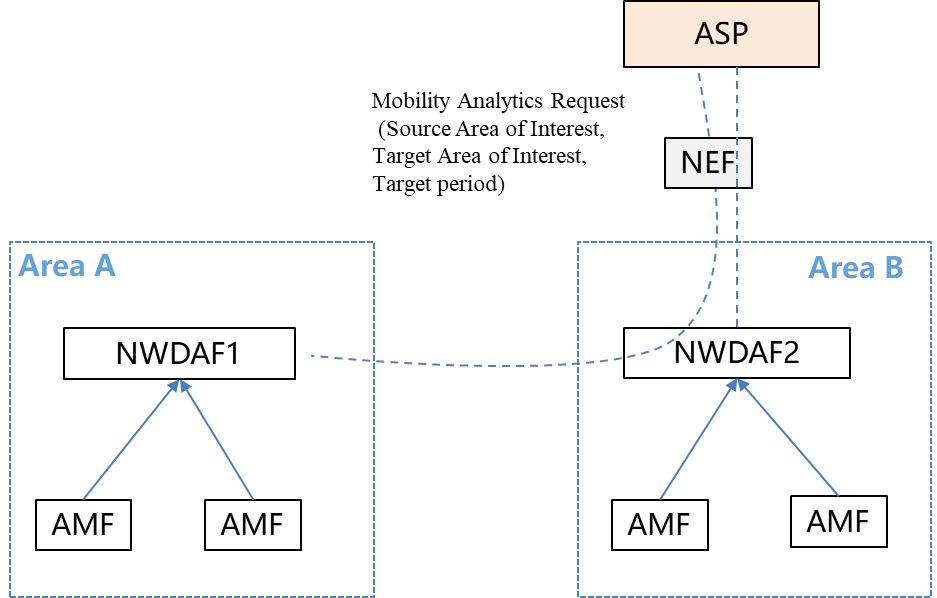 Figure: UE mobility analytics provided to NF/AFTo address the above use case, the solution is to enchance the existing mechanism of data collection and analytics generation for the scenario of multiple NWDAFs.2. Text ProposalIt is proposed to capture the following new text in TR 23.700-91.* * * * Start of Changes * * * * * * * * End of Changes * * * * 